Commissioners’ Meeting Agenda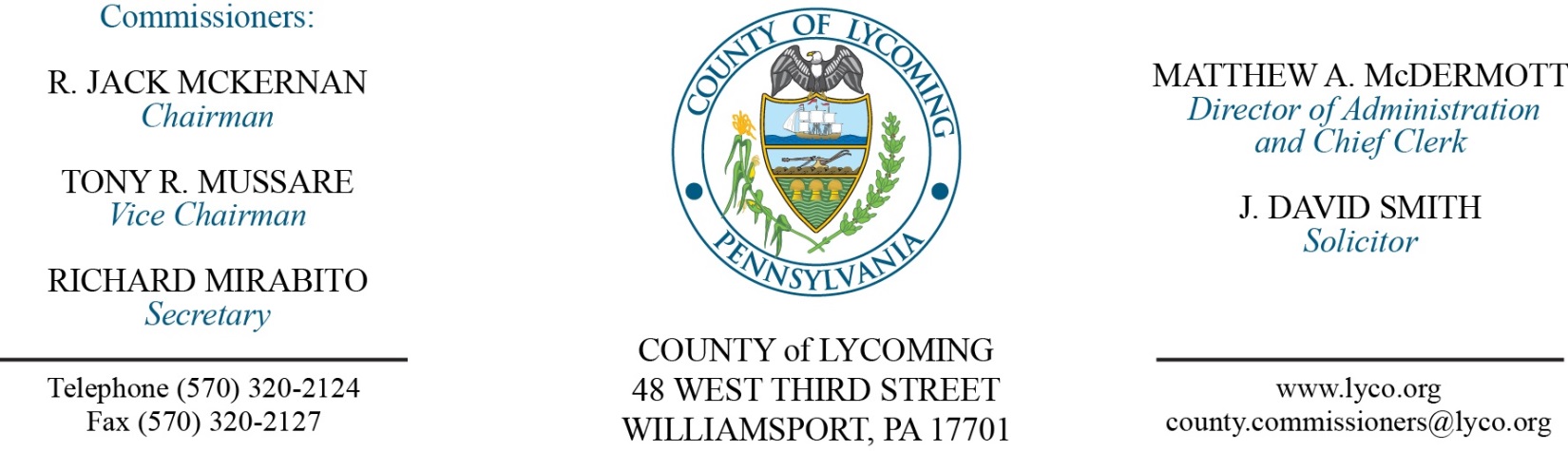 February 15, 2018Opening PrayerPledge to the Flag1.0  OPERATIONS1.1  Convene Commissioners’ meeting.1.2  Approve the minutes of the previous meetings.1.3  Receive public comments (agenda items only).2.0  ACTION ITEMS2.1  Adopt resolution 2018-03 for stepping up initiative. (President Judge Butts & Keith Wagner, Administrator for MH ID)2.2  Adopt resolution 2018-04 for donation of $5,000 from Red Run Rod and Gun Club. (Mya Toon)2.3  Approve grant & monitoring agreement between the County and CAPPA for grant funds in the amount of $30,000. (Mya Toon)2.4  Approve professional service agreement with Arraya for UCS 2018 server upgrades in the amount of $198,649.06. (Jerry Kennedy)2.5  Approve professional service agreement with Arraya for 2018 UCS-VMware upgrade in the amount of $25,659. (Jerry Kennedy)2.6  Approve professional service agreement with Arraya for VMware 2018 additional licensing in the amount of $14,810.80. (Jerry Kennedy)2.7  Approve agreement with Windstream for internet for the period 2018-2021 in the amount of $1,714/month. (Leslie Kilpatrick)2.8  Approve professional service agreement with Harris Local Government for the Collections office. (Tom Heap)2.9  Approve tax collector agreements with the following: (Tom Heap)Armstrong TownshipBastress TownshipEldred TownshipFairfield TownshipGamble Township]Hepburn TownshipJackson TownshipJersey Shore BoroughJordan TownshipLimestone TownshipMontgomery BoroughMontoursville BoroughMuncy BoroughMuncy Creek TownshipNippenose TownshipPenn TownshipPicture Rocks BoroughPine Creek TownshipPlunket’s Creek TownshipSalladasburg BoroughUpper Fairfield TownshipWoodward Township2.10 Approve agreement with Cleveland Brothers Equipment Company, Inc., for the new replacement undercarriage repair parts in the amount of $23,015.23. (Jason Yorks)2.11 Approve the following personnel action:RMS – Operations – Richard Boyer as full time replacement Equipment Operator – Pay grade 5 - $15.22/hour effective 2/20/18.5.0  REPORTS/INFORMATION ITEMS5.1  Stephanie Phillips-Taggart, Community Relations Coordinator for the Community Blood Bank.5.2  Comp Plan review “infrastructure”. (Mark Murawski)6.0  COMMISSIONER COMMENT:7.0  PUBLIC COMMENT:8.0  NEXT REGULARLY SCHEDULED MEETING:  Planning Session on Tuesday, February 20, 2018.  9.0  ADJOURN COMMISSIONERS’ MEETING.